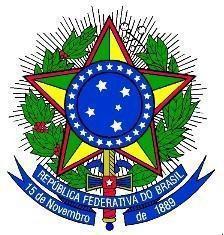 MINISTÉRIO DA EDUCAÇÃOUNIVERSIDADE FEDERAL DA INTEGRAÇÃO LATINO-AMERICANA – UNILA PRÓ-REITORIA DE GRADUAÇÃOANEXO IFICHA DE DECLARAÇÕESEu,________________________________________, CPF_________________, docente da área de ______________________________ na escola estadual _____________________________declaro para fins de cumprimento do item 7.4.2 do Edital PROGRAD 198/2022 que:a) Tenho vínculo com a SEED/PR com exercício da docência na área e na escola-campo acima descritas;b) Tenho ciência de que não posso acumular a bolsa do PIBID com outra bolsa vinculada a programas financiados pela Capes ou por outra instituição pública de fomento ao ensino e pesquisa;  c) Tenho condições de cumprir com as atribuições descritas no item 6.1 deste edital, estando apto(a) a iniciar as atividades assim que for convocado(a).d) Possuo disponibilidade e tempo necessário para realizar as atividades previstas no item 6.1 deste edital. Por ser verdade, firmo a presente declaraçãoFoz do Iguaçu, _____ de ____________de________.____________________________________Nome